Перечень работ по текущему  ремонту общего имущества многоквартирного дома 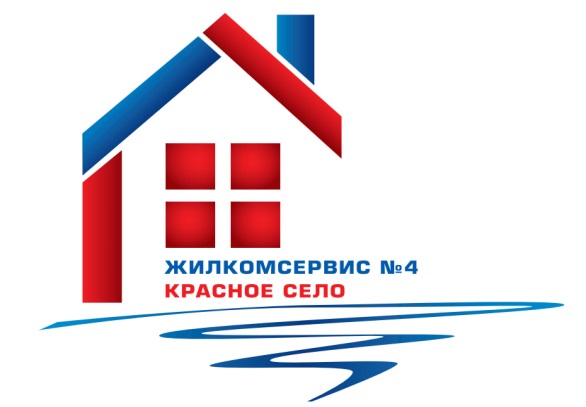 на 2015 годАдрес:                                           Гатчинское ш., дом 12 корп. 1№ п/пНаименование работ № п/пНаименование работ 1Аварийно-восстановительные работы2Ремонт бойлера 3Подготовка дома к зимнему периоду4Косметический частичный ремонт I парадной5Ремонт водомерного узла